О ситуации по заболеваемости энтеровирусной инфекцией в Новосибирске и мерах её профилактики 18.08.2017 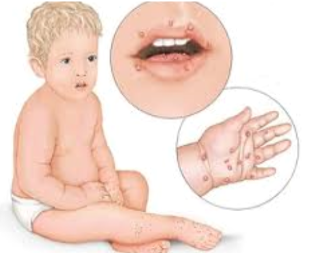 По данным Управления Роспотребнадзора, на территории города Новосибирска складывается напряженная эпидемиологическая обстановка по заболеванию энтеровирусной инфекцией.Энтеровирусные болезни – это группа острых инфекционных заболеваний, вызываемых различными представителями энтеровирусов. Энтеровирусы отличаются высокой устойчивостью во внешней среде, способны сохранять жизнеспособность в воде поверхностных водоемов и влажной почве до 2-х месяцев. Заболевание распространено повсеместно, в странах умеренного климата характерна сезонность с повышением заболеваемости в конце лета, начале осени. Энтеровирусные инфекции характеризуются высокой контагиозностью и быстрым распространением. Заболевают преимущественно дети и лица молодого возраста.Источником инфекции является только человек (больной или носитель). При этом велика роль здоровых носителей как источников инфекции. Передача инфекции осуществляется водным, пищевым и контактно-бытовым путями, не исключается воздушно-капельный и пылевой пути передачи. Ведущим фактором передачи инфекции являются вода, используемая для питья и других хозяйственно-бытовых целей, а также вирус может передаваться через грязные руки, игрушки и другие объекты внешней среды.Энтеровирусная инфекция характеризуется разнообразием клинических проявлений, множественными поражениями органов и систем. Исход заболевания при своевременном обращении за медицинской помощью и лечении, как правило, благоприятный.С целью предупреждения заболеваний энтеровирусной инфекцией  рекомендуем соблюдать меры личной профилактики и защиты от инфекции, а именно:•                    употреблять для питья воду только гарантированного качества (кипяченую или бутилированную);•                    купаться только в разрешенных водоемах, на организованных пляжах, не допускать попадания воды в рот во время купания в водоемах и бассейнах;•                    промывать тщательно овощи и фрукты под проточной водой; для маленьких детей использовать кипяченую воду для мытья овощей и фруктов;•                    соблюдать правила хранения скоропортящихся продуктов и технологии приготовления пищи в домашних условиях (термическая обработка);•                    соблюдать правила личной гигиены (тщательное мытье рук перед едой, приготовлением пищи, после туалета, а также перед и после ухода за больным).При возникновении энтеровирусной инфекции в коллективе и дома:                     все заболевшие и лица с подозрением на заболевание немедленно должны быть изолированы;                     если больной не госпитализирован, в течение 10 дней необходимо регулярно проводить дезинфекцию всех поверхностей, с которыми контактировал зараженный человек;                     при появлении признаков заболевания своевременно обращаться за квалифицированной медицинской помощью в лечебно-профилактические учреждения и не допускать лиц с признаками заболевания в коллективы!